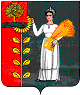 Совет депутатов сельского поселения Пушкинский сельсоветДобринского муниципального районаЛипецкой областиРоссийской Федерации63 - я сессия VсозываРЕШЕНИЕ26.03.2019                       с. Пушкино                               №  184-рсОб отчете главы сельского поселения Пушкинский  сельсовет о результатах своей деятельности, деятельности администрации сельского поселения по итогам 2018 годаЗаслушав и обсудив информацию главы сельского поселения Пушкинский сельсовет о результатах своей деятельности, о деятельности администрации сельского поселения по итогам 2018 года, Совет депутатов отмечает, что прошедший год для сельского поселения, в целом был напряженным, направленный на укрепление экономики, на выполнение задач, определенных законодательством Липецкой области. Главными задачами являлись решение вопросов местного значения на уровне сельского поселения и достижение на этой основе повышения уровня и качества жизни жителей сельского поселения.Анализируя информацию главы сельского поселения Пушкинский сельсовет о результатах своей деятельности, о деятельности администрации сельского поселения по итогам 2018 года и учитывая решение постоянных комиссий, Совет депутатов поселения Пушкинский сельсовет РЕШИЛ:Информацию главы сельского поселения Пушкинский сельсовет о результатах своей деятельности, о деятельности администрации сельского поселения по итогам 2018 года принять к сведению.Председатель Совета депутатов  сельского поселения Пушкинский сельсовет                                                    Н.Г. ДемиховаПринят решением Совета депутатовсельского поселения Пушкинский  сельсоветот 26.03.2019 г. N184-рсОтчет главы сельского поселения Пушкинский сельсовет об итогах работы администрации за 2018 годуУважаемые депутаты и приглашенные, добрый день!Отчитываясь о работе администрации сельского поселения Пушкинский сельсовет за 2018 год хочу отметить, что такие отчеты - это непросто традиция, а жизненная необходимость, так как на них наглядно видно не только то, что уже сделано, но главное, что еще необходимо сделать для наших жителей. Тем более, что мы с вами стоим на пороге такого важного события для всех нас, для всех жителей Липецкой области, как выборы Главы администрации Липецкой области 8 сентября текущего года.А сейчас немного цифр, которые характеризуют наше поселение.На территории сельского поселения Пушкинский сельсовет, площадь которого 9279 гектар, расположены 6 населенных пунктов, где проживают на 01.01.2018год 1560 человека, из них 272 детей (112 дошкольников и 152- школьного возраста), 694 женщин, 594 мужчины, из которых 857 человека трудоспособного возраста и 431 пенсионер. Работающего населения на территории поселения 537 человек.На территории сельского поселения функционируют 1 общеобразовательная школа, ФАП, офис врача общий практики, Дом культуры, библиотека, 2 почтовых отделения, 2 магазина РАЙПО,2 частных магазина, 2 киоска, кафе.Престарелых, нуждающихся в уходе, и инвалидов обслуживают 3 соцработника.В сельском поселении проводится целенаправленная работа по благоустройству территорий:Всем хочется жить в чистом и благоустроенном селе. А, как известно, чисто не там где убирают, а там где не сорят.Большинство жителей поселения cпониманием относятся к наведению порядка на территориях, прилегающих к домовладению, но, к сожалению, есть и такие, которым надо об этом напоминать. Есть даже и те, на которых составлены протоколы об административном правонарушении за ненадлежащий порядок около домовладения, таких протоколов было составлено14, им административной комиссией района вынесены либо предупреждения, либо наложен штраф.Сейчас, с  наступлением погожих, теплых дней прошу Вас, дорогие односельчане, принять активное участие в наведении порядка не только на своей территории, но и прилегающей, а также на кладбище.На территории сельского поселения ежегодно осуществляется работа по ремонту и содержанию автомобильных дорог, несмотря на небольшой бюджет сельского поселения.В 2018 году администрацией нашего поселения на ремонт и содержание автомобильных дорог местного значения, из всех источников израсходовано 2 млн. 503 тыс. руб. На благоустройство территорий наших населенных пунктов израсходовано около 300 тыс. руб. (293658 руб.)В течение года выполнены следующие работы:- отсыпана шлаком дорога в д.Слава по ул.Комсомольская, протяженностью 680 м;- проведен ямочный ремонт асфальтового полотна по ул.Мира и Молодежная в с.Пушкино;- отремонтировано дорожное полотно из шлака по ул.70 лет Октября и Ленинская в с. Большая Отрада; - отсыпана шлаком дорога по ул.Лесная в д.Слава – 720 м;- отсыпана шлаком дорога по ул.Свободы в с.Большая Отрада 200 м;- проведен мониторинг состояния железного моста через реку Плавица в районе с.Большая Отрада;- проведен ремонт памятника погибшим воинам-односельчанам;- установлены скамейки возле памятника погибшим воинам-односельчанам;- положен асфальт внутри хоккейной коробкиВ летний период проводилось окашивание обочин дорог, парков, кладбищ, территорий нежилых домов от сорной растительности. Дороги без твердого покрытия грейдировались, выравнивалось их полотно. В зимний период проводилась расчистка дорог от снега.Вопросы благоустройства территории поселения – это обратная связь власти и жителей, т.е. селяне порой равнодушно взирают на недостатки, нередко сами же их создают. Особенно по части мусорить, создавать стихийные свалки. В прошлом году ликвидировано две стихийные свалки на сумму около 100 тыс.руб. А ведь эти деньги можно было направить на другие цели, например, установку детской площадки на одной из улиц нашего села.  Для массового отдыха жителей на территории сельского поселения имеется: детские площадки, место отдыха у воды на р.Плавица, близь села Пушкино.  Был произведён осмотр дна водоёма водолазами, проведён анализ воды специалистами Роспотребнадзора. За счёт средств местного бюджета были отремонтированы и восстановлены  грибки со столиками для отдыхающих, скамейки, беседки, туалет, кабина для переодевания. Для прыжков в воду, входа и выхода из неё построены мостик и лестницы, установлена новая беседка, которая, к великому сожалению, простояла всего несколько дней, была разобрана и частично похищена. Оборудована волейбольная площадка. Администрация сельского поселения всё делает для того, чтобы люди отдыхали и купались в нормальных условиях. Но люди у нас разные: некоторые ведут себя порядочно на пляже, но некоторые ломают и воруют оборудование, кому-то в голову пришло переместить беседку. Напрашивается вопрос: Для чего??? Зачем ???Небезразличие к происходящему вокруг - вот задача для всех нас и каждого в отдельности. Чем меньше будет затрат на уборку мусора и стихийных свалок, тем больше останется средств на дороги и другие виды благоустройства.Продолжаем работу по улучшению уличного освещения, так в 2018 году приобретено и установлено 20 светильников, заменено 50 лампочек и 24 реле для автоматического включения ламп в вечернее время и отключения их утром. Эта работа будет продолжена и в этом году.Физическая культура и массовый спорт становятся все более значимым социальным явлением, влияющим на ведение здорового образа жизни среди населения, на образование и воспитание подрастающего поколения, активное проведение досуга и оздоровление различных социальных групп населения.Для этих целей в 2018 году работали и работают спортзалы при сельском ДК, в школе. Приобретены спортивные товары (мячи, сетки, бадминтонные ракетки).Жители поселения принимает активное участие в проводимых спортивных мероприятиях в районе (спартакиада, День физкультурника). Волейбольная команда из нашего поселения, возглавляемая учителем физкультуры Стрельниковым В.Е. принимает участие в районном волейбольном турнире и входит в тройку сильнейших команд района. Кроме того, эта команда принимала участие в областных соревнованиях по волейболу среди команд сельских поселений и заняла 2 место. Молодцы ребята. Спасибо им большое!На территории поселения имеется средняя образовательная школа с.Пушкино в которой обучается 179 школьника, кроме детей нашего поселения, ее посещают дети и соседних сел Новочеркутино и Александровка.На территории поселения работают Дом культуры и библиотека. Проводятся различные мероприятия в ДК к праздничным и знаменательным датам, люди пожилого возраста принимают поздравления с юбилейными датами на дому от участников художественной самодеятельности и главы администрации. Работники ДК совместно с работниками администрации сельсовета принимали активное участие в районных праздниках Проводы зимы, День района, в районном празднике «Добринский карась». В ушедшем году наше поселение приняло участие в областном конкурсе День национальных культур и было отмечено благодарственным письмом Управления внутренней политики администрации Липецкой области.Ежегодно на территории поселения проводится конкурс на лучшее убранство территории к Новому году. Хочется сказать большое спасибо всем тем, кто проявил неравнодушие к этому мероприятию и превратил территорию своего домовладения в настоящую сказку.Сегодня на уровне области, района разработаны ряд мер по стимулированию развития индивидуального предпринимательства, кооперации и вовлечения ЛПХ в кооперативы.На территории сельского поселения создано 3 сельскохозяйственных потребительских кооператива, из них 1 кредитный, а также зарегистрированы 44 субъекта малого предпринимательства. Все виды малого бизнеса достаточно распространены во всех сферах деятельности: грузоперевозки, торговля, растениеводство. К сожалению , в конце года закрылся еще один кооператив.Несомненно, у малого бизнеса есть свои преимущества. Они заключаются в том, что он более быстро адаптируется к местным условиям хозяйствования, субъекты малого предпринимательства имеют большую свободу действия, малый бизнес гибок и оперативен в принятии и выполнении принимаемых решений. У малого бизнеса относительно не высокие расходы при осуществлении деятельности.В современной экономике малый бизнес имеет большое значение. Его роль заключается в производстве продукции и услуг, создании рабочих мест, а значит в сокращении безработицы и социальной нестабильности в получении возможности организации своего дела.Растет доверие со стороны населения к сельскохозяйственному кредитному потребительскому кооперативу. Пришло понимание того, что деньги работают на своей территории и доступны всем гражданам, живущим в поселении.По итогам 2018 года кредитным кооперативом «Перспектива» выдано займов на 935 000 рублей.Привлечено личных сбережений от членов кооператива на сумму 1млн.105 тыс. рублей, 11 ЛПХ – воспользовались микрозаймами кооператива.Естественно, это только небольшая часть, что удалось сделать. Это результат совместной работы администрации поселения, депутатского корпуса с администрацией района, со всеми хозяйствующими субъектами, расположенными на территории нашего поселения, индивидуальными предпринимателями, крестьянскими хозяйствами и, конечно же, с участием наших жителей, за что Вам огромное спасибо! Предстоит еще много работы для развития поселения, улучшения качества жизни наших жителей. Сейчас я хочу остановиться на наших планах, которые нам с Вами, дорогие односельчане, необходимо решить в 2019 году.-установить дорожные знаки, ограничивающие скорость движения и грузоподъемность перед мостом через р.Плавица в районе с.Большая Отрада;-отсыпать щебнем дорогу в с.Пушкино по улице Заводская ;-установить дополнительные энергосберегающие светильники по населенным пунктам в количестве 10 шт, и отремонтировать те, которые не горят (заменить рыле или лампочки);-завезти песок на детские игровые площадки, клабища , пляж;-установить уличные тренажеры в парке с.Пушкино;-отремонтировать и покрасить оборудование на пляже;-установить детскую площадку в с.БольшаяОтрада .- провести ямочный ремонт дорог с асфальтовым покрытием;В вопросе обеспечения населения качественной водой в 2019 г планируется ввести в эксплуатацию новую скважину в с.Пушкино по ул.Советская.- планируется провести ремонт водопровода в с.Большая Отрада протяженностью 120 м;Очень хочется, чтобы все живущие в наших селах понимали, что все зависит от нас самих. Если каждый из нас сделает немного хорошего, внесет свой посильный вклад в развитие поселения, и всем нам станет жить лучше и комфортнее.Выражаю огромную благодарность за понимание и знание проблем сельского поселения, всестороннюю поддержку в решении многих вопросов местного значения руководству администрации Добринского муниципального района во главе с С.П. Москворецким, его заместителям, руководителям структурных подразделений администрации района. Хочется выразить огромную благодарность предприятиям, расположенным на нашей территории, а именно ООО «Добрыня», ООО «Пушкинское», ООО «Отрада Фармз », КФХ Альтаир, ИП Зимина, ИП Суховольская  за оказанную финансовую помощь в решении многих вопросов местного значения.Администрация, как может, помогает людям в их проблемах, может где-то что-то и не получается, но мы стараемся и работаем на благо своих жителей в пределах своих полномочий, а иногда и выходя за них.